Утверждаю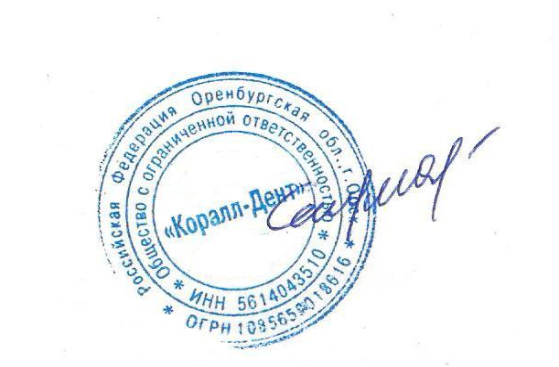 Директор ООО»Коралл-Дент» Шмарин Б.Е.01.01.2008г.  Положение о предоставлении платных  медицинских  услугв ООО «Коралл-Дент»»1. Общие положения1.1. Настоящее Положение определяет условия предоставления в  ООО «Коралл-Дент»» (далее – Клиника) гражданам платных медицинских  услуг.Настоящее Положение разработано на основании:— Конституции Российской Федерации;— Гражданского кодекса Российской Федерации;— Закона РФ от 21.11.2011. № 323-ФЗ «Об основах охраны здоровья граждан Российской Федерации»;— Закона РФ от 07.02.1992. № 2300-1 «О защите прав потребителей»;— Закона РФ от 27.07.2006. № 152-ФЗ «О персональных данных»;— Постановления Правительства Российской Федерации от 04.10.2012. № 1006 «Об утверждении правил предоставления медицинскими организациями платных медицинских услуг».1.2.  Для целей настоящего Положения используются следующие основные понятия:«платные  медицинские услуги» — медицинские услуги, предоставляемые на возмездной основе за счет личных средств граждан, средств юридических лиц и иных средств на основании договора, в том числе договоров добровольного медицинского страхования (ДМС) (далее – договор);«потребитель» — физическое лицо, имеющее намерение получить либо получающее платные медицинские услуги лично в соответствии с договором. Потребитель, получающий платные  медицинские  услуги, является пациентом, на которого распространяется действие Федерального закона «Об основах охраны здоровья граждан в Российской Федерации»;«заказчик» — физическое (юридическое) лицо, имеющее намерение заказать (приобрести) либо заказывающее (приобретающее) платные медицинские  услуги в соответствии с договором в пользу потребителя;«исполнитель» — медицинская организация, предоставляющая платные медицинские  услуги потребителям (по тексту – Клиника).1.3. Платные медицинские  услуги в Клинике предоставляются на основании перечня работ (услуг), составляющих медицинскую деятельность и указанных в лицензии на осуществлении медицинской деятельности, выданной в установленном порядке.1.4. Требования к платным медицинским  услугам, в том числе к их объему и срокам оказания, определяются по отношению сторон договора, если федеральными законами, иными нормативными правовыми актами Российской Федерации не предусмотрены другие требования.1.5. Настоящее Положение в наглядной и доступной форме доводятся исполнителем  до сведения потребителя (заказчика).2. Условия предоставления платных медицинских услуг2.1 Клиника определяет цены (тарифы) на предоставление платных медицинских услуг самостоятельно.Стоимость медицинской помощи или цена отдельной медицинской услуги, предоставляемой Клиникой определяется из утвержденного Прейскуранта Клиники. 2.2. Клиника предоставляет платные медицинские  услуги в полном объеме стандарта медицинской помощи, утвержденного Министерством здравоохранения РФ, либо по просьбе потребителя  в виде осуществления отдельных консультаций или медицинских вмешательств, в том числе в объеме, превышающем объем выполняемого стандарта медицинской помощи. 2.3. При предоставлении платных медицинских услуг должны соблюдаться порядки оказания медицинской помощи, утвержденные Министерством здравоохранения Российской Федерации.3. Информация об исполнителе и предоставляемых им медицинских услуг3.1. Клиника обязана предоставить посредством размещения на сайте в информационно — телекоммуникационной сети «Интернет», а также на информационных стендах (стойках) информацию, содержащую следующие сведения:а) полное наименование Клиники;б) адрес места нахождения Клиники, данные документа, подтверждающего факт внесения сведений о юридическом лице в Единый государственный реестр юридических лиц, с указанием органа, осуществившего государственную регистрацию;в) копии лицензий на осуществлении медицинской деятельности (номер и дата регистрации, перечень работ (услуг), составляющих медицинскую деятельность медицинской организации  в соответствии с лицензией, наименование, адрес места нахождения и телефон выдавшего ее лицензирующего органа;г)Информация о возможности получения медицинской помощи  в рамках программы государственных гарантий бесплатного оказания гражданам медицинской помощи, а также территориальной программы бесплатного оказания медицинской помощи. д)Прейскурант платных медицинских услуг с указанием цен в рублях;е) Положение о предоставлении платных медицинских услуг в Клинике;ж) сведения о медицинских работниках, участвующих в предоставлении платных медицинских услуг, об уровне их профессионального образования и квалификации;з) режим работы Клиники, график работы медицинских работников, участвующих в предоставлении платных медицинских услуг;и) адреса и телефоны органа исполнительной власти субъекта Российской федерации в сфере охраны здоровья граждан, территориального органа Федеральной службы по надзору в сфере защиты прав потребителей и благополучия человека.З) Информация о возможности получения медицинской помощи в рамках программы государственных гарантий бесплатного оказания государством медицинской помощи. 3.2. При заключении договора Клиника  по требованию потребителя и (или) заказчика должна предоставить в доступной форме информацию о платных медицинских услугах, содержащая следующие сведения:а) порядки оказания медицинской помощи и стандарты медицинской помощи, применяемые при предоставлении платных медицинских услуг;б) информацию о конкретном медицинском работнике, предоставляющем соответствующую платную медицинскую услугу (его профессиональном образовании и квалификации);в) информацию о методах оказания медицинской помощи, связанных с ними рисках, возможных видах медицинского вмешательства, их последствиях и ожидаемых результатах оказания медицинской помощи;г) другие сведения, относящиеся к предмету договора. 3.3. До заключения договора исполнитель в письменной форме уведомляет потребителя (заказчика) о том, что несоблюдение указаний (рекомендаций) исполнителя (медицинского работника, предоставляющего платную услугу), в том числе назначенного режима лечения, могут снизить качество предоставляемой платной медицинской услуги, повлечь за собой невозможность ее завершения в срок или отрицательно сказаться на состоянии здоровья потребителя.4. Порядок заключения договора и оплаты медицинских услуг4.1. Договор заключается потребителем (заказчиком) и исполнителем в письменной форме. 4.2. Договор должен содержать сведения:а) о Клинике:— наименование и фирменное наименование (если имеется) Клиники, адрес места нахождения, данные документа, подтверждающего факт внесения сведений о юридическом лице в Единый государственный реестр юридических лиц, с указанием органа, осуществившего государственную регистрацию;— номер лицензии на осуществление медицинской деятельности, дата ее регистрации с указанием перечня работ (услуг), составляющих медицинскую деятельность Клиники в соответствии с лицензией, наименование, адрес места нахождения и телефон выдавшего ее лицензирующего органа;— реквизиты Клиники;— должность, фамилию, имя, отчество (если имеется) лица, заключающего договор от имени Клиники, и его подпись;б) о физическом лице:— фамилию, имя и отчество (если имеется), адрес места жительства и телефон потребителя, и его подпись;в) о юридическом лице: — наименование и адрес места нахождения заказчика – юридического лица;— должность, фамилию, имя отчество (если имеется) лица, заключающего договор с Клиникой от имени заказчика, и его подпись;— реквизиты заказчика – юридического лица; г) перечень платных медицинских услуг, предоставляемых в соответствии с договором;д) стоимость платных медицинских услуг, сроки и порядок их оплаты;е) условия и сроки предоставления платных медицинских услуг;ж) ответственность сторон за невыполнение условий договора;з) порядок изменения и расторжения договора;и) иные условия, определяемые по соглашению сторон. 4.3. Договор составляется в двух экземплярах. 4.4. Без согласия потребителя (заказчика) исполнитель не вправе предоставлять дополнительные медицинские услуги на возмездной основе. 4.5. В случае если предоставление платных медицинских услуг потребуется предоставление дополнительных медицинских услуг по экстренным показаниям для устранения угрозы жизни потребителя при внезапных острых заболеваниях, состояниях, обострениях хронических заболеваний, такие медицинские услуги оказываются без взимания платы в соответствии с Федеральным законом «Об основах охраны здоровья граждан в Российской Федерации». 4.6. В случае отказа потребителя после заключения договора от получения медицинских услуг договор расторгается. Исполнитель информирует потребителя (заказчика) о расторжении договора по инициативе потребителя, при этом потребитель (заказчик) оплачивает исполнителю фактически понесенные исполнителем расходы, связанные с исполнением обязательств по договору. 4.7. Потребитель (заказчик) обязан оплатить предоставленную исполнителем медицинскую услугу в сроки и в порядке, которые определены договором. 4.8. Потребителю (заказчику) в соответствии с законодательством Российской Федерации выдается документ, подтверждающий произведенную оплату предоставленных медицинских услуг (кассовый чек, квитанция или иной бланк строгой отчетности (документ установленного образца).5. Порядок предоставления платных медицинских услуг5.1. Исполнитель предоставляет платные медицинские услуги, качество которых должно соответствовать условиям договора, а при отсутствии в договоре условий об их качестве – требованиям, предъявляемым к услугам соответствующего вида.В случае если федеральным законом, иными нормативными правовыми актами Российской Федерации предусмотрены обязательные требования к качеству медицинских услуг, качество предоставляемых платных медицинских услуг должно соответствовать этим требованиям. 5.2. Платные медицинские услуги предоставляются при наличии информированного добровольного согласия потребителя (законного представителя потребителя), данного в порядке, установленном законодательством Российской Федерации об охране здоровья граждан. 5.3. Исполнитель предоставляет потребителю (законному представителю потребителя) по него требованию и в доступной для него информацию:— о состоянии его здоровья, включая сведения о результатах обследования, диагнозе, методах лечения, связанном с ними риске, возможных вариантах и последствиях медицинского вмешательства, ожидаемых результатах лечения;— об используемых при предоставлении платных медицинских услуг лекарственных препаратах и медицинских изделиях, в том числе о сроках их годности (гарантийных сроках), показаниях (противопоказаниях) к применению. 5.4. Исполнитель обязан при оказании платных медицинских услуг соблюдать установленные законодательством Российской Федерации требования к оформлению и ведению медицинской документации и учетных и отчетных статистических форм, порядку и срокам их предоставления.6. Ответственность исполнителя платных медицинских услуг6.1. За неисполнение либо ненадлежащее исполнение обязательств по договору исполнитель несет ответственность, предусмотренную законодательством Российской Федерации.6.2. Вред, причиненный жизни или здоровью пациента в результате предоставления некачественной платной медицинской услуги, подлежит возмещению исполнителем в соответствии с законодательством Российской Федерации.